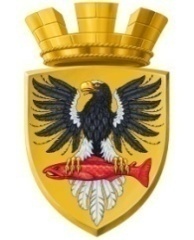 Р О С С И Й С К А Я   Ф Е Д Е Р А Ц И ЯКАМЧАТСКИЙ КРАЙП О С Т А Н О В Л Е Н И ЕАДМИНИСТРАЦИИ ЕЛИЗОВСКОГО ГОРОДСКОГО ПОСЕЛЕНИЯот 20.01.2020				                                                           № 24-п     г. Елизово   В соответствии с Бюджетным кодексом Российской Федерации, постановлением администрации Елизовского городского поселения от 28.05.2010  № 201-п «О порядке составления проекта бюджета Елизовского городского поселения на очередной финансовый год и плановый период», Уставом Елизовского городского поселения, в целях упорядочения расходов, связанных с расчётами за коммунальные услуги органами администрации Елизовского городского поселения и бюджетными учреждениями, финансируемыми за счёт средств бюджета Елизовского городского поселенияПОСТАНОВЛЯЮ:Внести изменения в  годовые объемы потребления коммунальных услуг для органов администрации Елизовского городского поселения и бюджетных учреждений, финансируемых за счёт средств бюджета Елизовского городского поселения, на 2020-2022 годы, установленные постановлением администрации Елизовского городского поселения от 02.07.2019 № 692-п,  изложив  приложения 1, 2, 3   в редакции согласно приложению к настоящему к настоящему постановлению.Настоящее постановление вступает в силу со дня подписания и распространяется на правоотношения, возникшие с 01 января 2020 года.3.	Контроль за исполнением настоящего постановления оставляю за собой. Глава администрацииЕлизовского городского поселения					                  Д.Б. Щипицын».О внесении изменений в постановление администрации Елизовского городского поселения от 02.07.2019 № 692-п «Об установлении годовых объемов потребления коммунальных услуг для органов администрации Елизовского городского поселения и бюджетных учреждений, финансируемых за счёт средств бюджета Елизовского городского поселения, на 2020 - 2022  годы»Приложение к постановлению администрации Елизовского городского поселенияот 20.01.2020  № 24-п«Приложение  1  к постановлению администрации Елизовского городского  поселения                                                                                                                      от 02.07.2019 №  692-пПриложение к постановлению администрации Елизовского городского поселенияот 20.01.2020  № 24-п«Приложение  1  к постановлению администрации Елизовского городского  поселения                                                                                                                      от 02.07.2019 №  692-пПриложение к постановлению администрации Елизовского городского поселенияот 20.01.2020  № 24-п«Приложение  1  к постановлению администрации Елизовского городского  поселения                                                                                                                      от 02.07.2019 №  692-пПриложение к постановлению администрации Елизовского городского поселенияот 20.01.2020  № 24-п«Приложение  1  к постановлению администрации Елизовского городского  поселения                                                                                                                      от 02.07.2019 №  692-пПриложение к постановлению администрации Елизовского городского поселенияот 20.01.2020  № 24-п«Приложение  1  к постановлению администрации Елизовского городского  поселения                                                                                                                      от 02.07.2019 №  692-пПриложение к постановлению администрации Елизовского городского поселенияот 20.01.2020  № 24-п«Приложение  1  к постановлению администрации Елизовского городского  поселения                                                                                                                      от 02.07.2019 №  692-пПриложение к постановлению администрации Елизовского городского поселенияот 20.01.2020  № 24-п«Приложение  1  к постановлению администрации Елизовского городского  поселения                                                                                                                      от 02.07.2019 №  692-пПриложение к постановлению администрации Елизовского городского поселенияот 20.01.2020  № 24-п«Приложение  1  к постановлению администрации Елизовского городского  поселения                                                                                                                      от 02.07.2019 №  692-пПриложение к постановлению администрации Елизовского городского поселенияот 20.01.2020  № 24-п«Приложение  1  к постановлению администрации Елизовского городского  поселения                                                                                                                      от 02.07.2019 №  692-пПриложение к постановлению администрации Елизовского городского поселенияот 20.01.2020  № 24-п«Приложение  1  к постановлению администрации Елизовского городского  поселения                                                                                                                      от 02.07.2019 №  692-пПриложение к постановлению администрации Елизовского городского поселенияот 20.01.2020  № 24-п«Приложение  1  к постановлению администрации Елизовского городского  поселения                                                                                                                      от 02.07.2019 №  692-пПриложение к постановлению администрации Елизовского городского поселенияот 20.01.2020  № 24-п«Приложение  1  к постановлению администрации Елизовского городского  поселения                                                                                                                      от 02.07.2019 №  692-пГодовые объёмы потребления коммунальных услуг для органов администрации Елизовского городского поселения и бюджетных учреждений, финансируемых за счёт средств бюджета Елизовского городского поселения, на 2020 годГодовые объёмы потребления коммунальных услуг для органов администрации Елизовского городского поселения и бюджетных учреждений, финансируемых за счёт средств бюджета Елизовского городского поселения, на 2020 годГодовые объёмы потребления коммунальных услуг для органов администрации Елизовского городского поселения и бюджетных учреждений, финансируемых за счёт средств бюджета Елизовского городского поселения, на 2020 годГодовые объёмы потребления коммунальных услуг для органов администрации Елизовского городского поселения и бюджетных учреждений, финансируемых за счёт средств бюджета Елизовского городского поселения, на 2020 годГодовые объёмы потребления коммунальных услуг для органов администрации Елизовского городского поселения и бюджетных учреждений, финансируемых за счёт средств бюджета Елизовского городского поселения, на 2020 годГодовые объёмы потребления коммунальных услуг для органов администрации Елизовского городского поселения и бюджетных учреждений, финансируемых за счёт средств бюджета Елизовского городского поселения, на 2020 годГодовые объёмы потребления коммунальных услуг для органов администрации Елизовского городского поселения и бюджетных учреждений, финансируемых за счёт средств бюджета Елизовского городского поселения, на 2020 годГодовые объёмы потребления коммунальных услуг для органов администрации Елизовского городского поселения и бюджетных учреждений, финансируемых за счёт средств бюджета Елизовского городского поселения, на 2020 годГодовые объёмы потребления коммунальных услуг для органов администрации Елизовского городского поселения и бюджетных учреждений, финансируемых за счёт средств бюджета Елизовского городского поселения, на 2020 годГодовые объёмы потребления коммунальных услуг для органов администрации Елизовского городского поселения и бюджетных учреждений, финансируемых за счёт средств бюджета Елизовского городского поселения, на 2020 годГодовые объёмы потребления коммунальных услуг для органов администрации Елизовского городского поселения и бюджетных учреждений, финансируемых за счёт средств бюджета Елизовского городского поселения, на 2020 годГодовые объёмы потребления коммунальных услуг для органов администрации Елизовского городского поселения и бюджетных учреждений, финансируемых за счёт средств бюджета Елизовского городского поселения, на 2020 годГодовые объёмы потребления коммунальных услуг для органов администрации Елизовского городского поселения и бюджетных учреждений, финансируемых за счёт средств бюджета Елизовского городского поселения, на 2020 годГодовые объёмы потребления коммунальных услуг для органов администрации Елизовского городского поселения и бюджетных учреждений, финансируемых за счёт средств бюджета Елизовского городского поселения, на 2020 годГодовые объёмы потребления коммунальных услуг для органов администрации Елизовского городского поселения и бюджетных учреждений, финансируемых за счёт средств бюджета Елизовского городского поселения, на 2020 годГодовые объёмы потребления коммунальных услуг для органов администрации Елизовского городского поселения и бюджетных учреждений, финансируемых за счёт средств бюджета Елизовского городского поселения, на 2020 годГодовые объёмы потребления коммунальных услуг для органов администрации Елизовского городского поселения и бюджетных учреждений, финансируемых за счёт средств бюджета Елизовского городского поселения, на 2020 годГодовые объёмы потребления коммунальных услуг для органов администрации Елизовского городского поселения и бюджетных учреждений, финансируемых за счёт средств бюджета Елизовского городского поселения, на 2020 годГодовые объёмы потребления коммунальных услуг для органов администрации Елизовского городского поселения и бюджетных учреждений, финансируемых за счёт средств бюджета Елизовского городского поселения, на 2020 годГодовые объёмы потребления коммунальных услуг для органов администрации Елизовского городского поселения и бюджетных учреждений, финансируемых за счёт средств бюджета Елизовского городского поселения, на 2020 годГодовые объёмы потребления коммунальных услуг для органов администрации Елизовского городского поселения и бюджетных учреждений, финансируемых за счёт средств бюджета Елизовского городского поселения, на 2020 годГодовые объёмы потребления коммунальных услуг для органов администрации Елизовского городского поселения и бюджетных учреждений, финансируемых за счёт средств бюджета Елизовского городского поселения, на 2020 годГодовые объёмы потребления коммунальных услуг для органов администрации Елизовского городского поселения и бюджетных учреждений, финансируемых за счёт средств бюджета Елизовского городского поселения, на 2020 годГодовые объёмы потребления коммунальных услуг для органов администрации Елизовского городского поселения и бюджетных учреждений, финансируемых за счёт средств бюджета Елизовского городского поселения, на 2020 годГодовые объёмы потребления коммунальных услуг для органов администрации Елизовского городского поселения и бюджетных учреждений, финансируемых за счёт средств бюджета Елизовского городского поселения, на 2020 годГодовые объёмы потребления коммунальных услуг для органов администрации Елизовского городского поселения и бюджетных учреждений, финансируемых за счёт средств бюджета Елизовского городского поселения, на 2020 годГодовые объёмы потребления коммунальных услуг для органов администрации Елизовского городского поселения и бюджетных учреждений, финансируемых за счёт средств бюджета Елизовского городского поселения, на 2020 годГодовые объёмы потребления коммунальных услуг для органов администрации Елизовского городского поселения и бюджетных учреждений, финансируемых за счёт средств бюджета Елизовского городского поселения, на 2020 годГодовые объёмы потребления коммунальных услуг для органов администрации Елизовского городского поселения и бюджетных учреждений, финансируемых за счёт средств бюджета Елизовского городского поселения, на 2020 годГодовые объёмы потребления коммунальных услуг для органов администрации Елизовского городского поселения и бюджетных учреждений, финансируемых за счёт средств бюджета Елизовского городского поселения, на 2020 годГодовые объёмы потребления коммунальных услуг для органов администрации Елизовского городского поселения и бюджетных учреждений, финансируемых за счёт средств бюджета Елизовского городского поселения, на 2020 годГодовые объёмы потребления коммунальных услуг для органов администрации Елизовского городского поселения и бюджетных учреждений, финансируемых за счёт средств бюджета Елизовского городского поселения, на 2020 годГодовые объёмы потребления коммунальных услуг для органов администрации Елизовского городского поселения и бюджетных учреждений, финансируемых за счёт средств бюджета Елизовского городского поселения, на 2020 годГодовые объёмы потребления коммунальных услуг для органов администрации Елизовского городского поселения и бюджетных учреждений, финансируемых за счёт средств бюджета Елизовского городского поселения, на 2020 годГодовые объёмы потребления коммунальных услуг для органов администрации Елизовского городского поселения и бюджетных учреждений, финансируемых за счёт средств бюджета Елизовского городского поселения, на 2020 годГодовые объёмы потребления коммунальных услуг для органов администрации Елизовского городского поселения и бюджетных учреждений, финансируемых за счёт средств бюджета Елизовского городского поселения, на 2020 годГодовые объёмы потребления коммунальных услуг для органов администрации Елизовского городского поселения и бюджетных учреждений, финансируемых за счёт средств бюджета Елизовского городского поселения, на 2020 годГодовые объёмы потребления коммунальных услуг для органов администрации Елизовского городского поселения и бюджетных учреждений, финансируемых за счёт средств бюджета Елизовского городского поселения, на 2020 годГодовые объёмы потребления коммунальных услуг для органов администрации Елизовского городского поселения и бюджетных учреждений, финансируемых за счёт средств бюджета Елизовского городского поселения, на 2020 годГодовые объёмы потребления коммунальных услуг для органов администрации Елизовского городского поселения и бюджетных учреждений, финансируемых за счёт средств бюджета Елизовского городского поселения, на 2020 годГодовые объёмы потребления коммунальных услуг для органов администрации Елизовского городского поселения и бюджетных учреждений, финансируемых за счёт средств бюджета Елизовского городского поселения, на 2020 годГодовые объёмы потребления коммунальных услуг для органов администрации Елизовского городского поселения и бюджетных учреждений, финансируемых за счёт средств бюджета Елизовского городского поселения, на 2020 год№                 п/пГлавные распорядители и получатели средств  бюджета Елизовского городского поселенияГлавные распорядители и получатели средств  бюджета Елизовского городского поселенияГлавные распорядители и получатели средств  бюджета Елизовского городского поселенияЭлектроэнергия Электроэнергия Электроэнергия Электроэнергия Электроэнергия Электроэнергия Теплоэнергия          Теплоэнергия          Теплоэнергия          Теплоэнергия          Теплоэнергия          Теплоэнергия          ВодоснабжениеВодоснабжениеВодоснабжениеВодоснабжениеВодоснабжениеВодоснабжениеВодоснабжениеВодоотведение Водоотведение Водоотведение Водоотведение Водоотведение Водоотведение Водоотведение ХВС для нужд ГВС из системы отопленияХВС для нужд ГВС из системы отопленияХВС для нужд ГВС из системы отопленияХВС для нужд ГВС из системы отопленияТеплоэнергия для нужд ГВСТеплоэнергия для нужд ГВСТвердые коммунальные отходы (ТКО)Твердые коммунальные отходы (ТКО)Твердые коммунальные отходы (ТКО)ИтогоИтогоИтого№                 п/пГлавные распорядители и получатели средств  бюджета Елизовского городского поселенияГлавные распорядители и получатели средств  бюджета Елизовского городского поселенияГлавные распорядители и получатели средств  бюджета Елизовского городского поселениякВт/чкВт/чкВт/чкВт/чтыс. руб.тыс. руб.Гкал.Гкал.Гкал.Гкал.тыс. руб.тыс. руб.м3м3м3м3тыс. руб.тыс. руб.тыс. руб.м3м3м3м3тыс. руб.тыс. руб.тыс. руб.м3м3тыс. руб.тыс. руб.Гкал.тыс. руб.м3тыс. руб.тыс. руб.гр. 13 =  гр. 4 + гр. 6 + гр.8 + гр.10 + гр.12 + гр.14+гр.16гр. 13 =  гр. 4 + гр. 6 + гр.8 + гр.10 + гр.12 + гр.14+гр.16гр. 13 =  гр. 4 + гр. 6 + гр.8 + гр.10 + гр.12 + гр.14+гр.161222333344555566777788899991010101111121213141516161717171МАУК Киноконцертный досуговый центр "Гейзер"МАУК Киноконцертный досуговый центр "Гейзер"МАУК Киноконцертный досуговый центр "Гейзер"35000,035000,035000,035000,0349,13349,13162,10162,10162,10162,101860,351860,35260,00260,00260,00260,003,083,083,08284,18284,18284,18284,1813,7613,7613,7624,1824,180,300,301,2814,7136,0023,7723,772265,102265,102265,102МАУ Елизовский городской спортивный физкультурно-оздоровительный центр"МАУ Елизовский городской спортивный физкультурно-оздоровительный центр"МАУ Елизовский городской спортивный физкультурно-оздоровительный центр"72000,072000,072000,072000,0718,20718,2060,0060,0060,0060,00691,21691,21336,00336,00336,00336,003,963,963,960,000,000,000,000,000,000,00223,25223,252,782,7813,63158,9918,0011,8911,891587,031587,031587,033МКУ "Служба по обеспечению деятельности органов администрации Елизовского городского поселения»МКУ "Служба по обеспечению деятельности органов администрации Елизовского городского поселения»МКУ "Служба по обеспечению деятельности органов администрации Елизовского городского поселения»49944,049944,049944,049944,0498,19498,19156,33156,33156,33156,331794,621794,62511,00511,00511,00511,006,056,056,05547,64547,64547,64547,6426,5226,5226,52105,21105,211,301,305,1058,78315,36208,24208,242593,702593,702593,704Контрольно-счётная палата Елизовского городского поселенияКонтрольно-счётная палата Елизовского городского поселенияКонтрольно-счётная палата Елизовского городского поселения16912,916912,916912,916912,9168,71168,7145,00245,00245,00245,002514,87514,870,000,000,000,000,000,000,000,000,000,000,000,000,000,000,000,000,000,000,000,0047,16031,1431,14714,72714,72714,725МБУ "Благоустройство города Елизово"МБУ "Благоустройство города Елизово"МБУ "Благоустройство города Елизово"3903,03903,03903,03903,038,9338,9312,7312,7312,7312,73144,65144,6560,0060,0060,0060,000,710,710,7163,6863,6863,6863,683,083,083,0827,1927,190,330,331,5817,8531,06820,5220,52226,07226,07226,076МАУ "Единый расчётно-кассовый центр"МАУ "Единый расчётно-кассовый центр"МАУ "Единый расчётно-кассовый центр"3653,053653,053653,053653,0536,4436,4413,3113,3113,3113,31152,29152,2926,5326,5326,5326,530,310,310,3126,5326,5326,5326,531,281,281,280,000,000,000,000,000,0021,56014,2414,24204,56204,56204,56ИТОГОИТОГОИТОГО181412,9181412,9181412,9181412,91809,601809,60449,472449,472449,472449,4725157,995157,991193,531193,531193,531193,5314,1114,1114,11922,03922,03922,03922,0344,6444,6444,64379,83379,834,714,7121,59250,33469,15309,80309,807591,187591,187591,18Приложение  2  к постановлению администрации Елизовского городского  поселения                                                от 02.07.2019 № 692-пПриложение  2  к постановлению администрации Елизовского городского  поселения                                                от 02.07.2019 № 692-пПриложение  2  к постановлению администрации Елизовского городского  поселения                                                от 02.07.2019 № 692-пПриложение  2  к постановлению администрации Елизовского городского  поселения                                                от 02.07.2019 № 692-пПриложение  2  к постановлению администрации Елизовского городского  поселения                                                от 02.07.2019 № 692-пПриложение  2  к постановлению администрации Елизовского городского  поселения                                                от 02.07.2019 № 692-пПриложение  2  к постановлению администрации Елизовского городского  поселения                                                от 02.07.2019 № 692-пПриложение  2  к постановлению администрации Елизовского городского  поселения                                                от 02.07.2019 № 692-пПриложение  2  к постановлению администрации Елизовского городского  поселения                                                от 02.07.2019 № 692-пПриложение  2  к постановлению администрации Елизовского городского  поселения                                                от 02.07.2019 № 692-пПриложение  2  к постановлению администрации Елизовского городского  поселения                                                от 02.07.2019 № 692-пПриложение  2  к постановлению администрации Елизовского городского  поселения                                                от 02.07.2019 № 692-пГодовые объёмы потребления коммунальных услуг для органов администрации Елизовского городского поселения и бюджетных учреждений, финансируемых за счёт средств бюджета Елизовского городского поселения, на 2021 годГодовые объёмы потребления коммунальных услуг для органов администрации Елизовского городского поселения и бюджетных учреждений, финансируемых за счёт средств бюджета Елизовского городского поселения, на 2021 годГодовые объёмы потребления коммунальных услуг для органов администрации Елизовского городского поселения и бюджетных учреждений, финансируемых за счёт средств бюджета Елизовского городского поселения, на 2021 годГодовые объёмы потребления коммунальных услуг для органов администрации Елизовского городского поселения и бюджетных учреждений, финансируемых за счёт средств бюджета Елизовского городского поселения, на 2021 годГодовые объёмы потребления коммунальных услуг для органов администрации Елизовского городского поселения и бюджетных учреждений, финансируемых за счёт средств бюджета Елизовского городского поселения, на 2021 годГодовые объёмы потребления коммунальных услуг для органов администрации Елизовского городского поселения и бюджетных учреждений, финансируемых за счёт средств бюджета Елизовского городского поселения, на 2021 годГодовые объёмы потребления коммунальных услуг для органов администрации Елизовского городского поселения и бюджетных учреждений, финансируемых за счёт средств бюджета Елизовского городского поселения, на 2021 годГодовые объёмы потребления коммунальных услуг для органов администрации Елизовского городского поселения и бюджетных учреждений, финансируемых за счёт средств бюджета Елизовского городского поселения, на 2021 годГодовые объёмы потребления коммунальных услуг для органов администрации Елизовского городского поселения и бюджетных учреждений, финансируемых за счёт средств бюджета Елизовского городского поселения, на 2021 годГодовые объёмы потребления коммунальных услуг для органов администрации Елизовского городского поселения и бюджетных учреждений, финансируемых за счёт средств бюджета Елизовского городского поселения, на 2021 годГодовые объёмы потребления коммунальных услуг для органов администрации Елизовского городского поселения и бюджетных учреждений, финансируемых за счёт средств бюджета Елизовского городского поселения, на 2021 годГодовые объёмы потребления коммунальных услуг для органов администрации Елизовского городского поселения и бюджетных учреждений, финансируемых за счёт средств бюджета Елизовского городского поселения, на 2021 годГодовые объёмы потребления коммунальных услуг для органов администрации Елизовского городского поселения и бюджетных учреждений, финансируемых за счёт средств бюджета Елизовского городского поселения, на 2021 годГодовые объёмы потребления коммунальных услуг для органов администрации Елизовского городского поселения и бюджетных учреждений, финансируемых за счёт средств бюджета Елизовского городского поселения, на 2021 годГодовые объёмы потребления коммунальных услуг для органов администрации Елизовского городского поселения и бюджетных учреждений, финансируемых за счёт средств бюджета Елизовского городского поселения, на 2021 годГодовые объёмы потребления коммунальных услуг для органов администрации Елизовского городского поселения и бюджетных учреждений, финансируемых за счёт средств бюджета Елизовского городского поселения, на 2021 годГодовые объёмы потребления коммунальных услуг для органов администрации Елизовского городского поселения и бюджетных учреждений, финансируемых за счёт средств бюджета Елизовского городского поселения, на 2021 годГодовые объёмы потребления коммунальных услуг для органов администрации Елизовского городского поселения и бюджетных учреждений, финансируемых за счёт средств бюджета Елизовского городского поселения, на 2021 годГодовые объёмы потребления коммунальных услуг для органов администрации Елизовского городского поселения и бюджетных учреждений, финансируемых за счёт средств бюджета Елизовского городского поселения, на 2021 годГодовые объёмы потребления коммунальных услуг для органов администрации Елизовского городского поселения и бюджетных учреждений, финансируемых за счёт средств бюджета Елизовского городского поселения, на 2021 годГодовые объёмы потребления коммунальных услуг для органов администрации Елизовского городского поселения и бюджетных учреждений, финансируемых за счёт средств бюджета Елизовского городского поселения, на 2021 годГодовые объёмы потребления коммунальных услуг для органов администрации Елизовского городского поселения и бюджетных учреждений, финансируемых за счёт средств бюджета Елизовского городского поселения, на 2021 годГодовые объёмы потребления коммунальных услуг для органов администрации Елизовского городского поселения и бюджетных учреждений, финансируемых за счёт средств бюджета Елизовского городского поселения, на 2021 годГодовые объёмы потребления коммунальных услуг для органов администрации Елизовского городского поселения и бюджетных учреждений, финансируемых за счёт средств бюджета Елизовского городского поселения, на 2021 годГодовые объёмы потребления коммунальных услуг для органов администрации Елизовского городского поселения и бюджетных учреждений, финансируемых за счёт средств бюджета Елизовского городского поселения, на 2021 годГодовые объёмы потребления коммунальных услуг для органов администрации Елизовского городского поселения и бюджетных учреждений, финансируемых за счёт средств бюджета Елизовского городского поселения, на 2021 годГодовые объёмы потребления коммунальных услуг для органов администрации Елизовского городского поселения и бюджетных учреждений, финансируемых за счёт средств бюджета Елизовского городского поселения, на 2021 годГодовые объёмы потребления коммунальных услуг для органов администрации Елизовского городского поселения и бюджетных учреждений, финансируемых за счёт средств бюджета Елизовского городского поселения, на 2021 годГодовые объёмы потребления коммунальных услуг для органов администрации Елизовского городского поселения и бюджетных учреждений, финансируемых за счёт средств бюджета Елизовского городского поселения, на 2021 годГодовые объёмы потребления коммунальных услуг для органов администрации Елизовского городского поселения и бюджетных учреждений, финансируемых за счёт средств бюджета Елизовского городского поселения, на 2021 годГодовые объёмы потребления коммунальных услуг для органов администрации Елизовского городского поселения и бюджетных учреждений, финансируемых за счёт средств бюджета Елизовского городского поселения, на 2021 годГодовые объёмы потребления коммунальных услуг для органов администрации Елизовского городского поселения и бюджетных учреждений, финансируемых за счёт средств бюджета Елизовского городского поселения, на 2021 годГодовые объёмы потребления коммунальных услуг для органов администрации Елизовского городского поселения и бюджетных учреждений, финансируемых за счёт средств бюджета Елизовского городского поселения, на 2021 годГодовые объёмы потребления коммунальных услуг для органов администрации Елизовского городского поселения и бюджетных учреждений, финансируемых за счёт средств бюджета Елизовского городского поселения, на 2021 годГодовые объёмы потребления коммунальных услуг для органов администрации Елизовского городского поселения и бюджетных учреждений, финансируемых за счёт средств бюджета Елизовского городского поселения, на 2021 годГодовые объёмы потребления коммунальных услуг для органов администрации Елизовского городского поселения и бюджетных учреждений, финансируемых за счёт средств бюджета Елизовского городского поселения, на 2021 годГодовые объёмы потребления коммунальных услуг для органов администрации Елизовского городского поселения и бюджетных учреждений, финансируемых за счёт средств бюджета Елизовского городского поселения, на 2021 годГодовые объёмы потребления коммунальных услуг для органов администрации Елизовского городского поселения и бюджетных учреждений, финансируемых за счёт средств бюджета Елизовского городского поселения, на 2021 годГодовые объёмы потребления коммунальных услуг для органов администрации Елизовского городского поселения и бюджетных учреждений, финансируемых за счёт средств бюджета Елизовского городского поселения, на 2021 годГодовые объёмы потребления коммунальных услуг для органов администрации Елизовского городского поселения и бюджетных учреждений, финансируемых за счёт средств бюджета Елизовского городского поселения, на 2021 годГодовые объёмы потребления коммунальных услуг для органов администрации Елизовского городского поселения и бюджетных учреждений, финансируемых за счёт средств бюджета Елизовского городского поселения, на 2021 год№                 п/п№                 п/пГлавные распорядители и получатели средств  бюджета Елизовского городского поселенияЭлектроэнергия Электроэнергия Электроэнергия Электроэнергия Электроэнергия Электроэнергия Электроэнергия Электроэнергия Электроэнергия Теплоэнергия          Теплоэнергия          Теплоэнергия          Теплоэнергия          Теплоэнергия          ВодоснабжениеВодоснабжениеВодоснабжениеВодоснабжениеВодоснабжениеВодоснабжениеВодоснабжениеВодоотведение Водоотведение Водоотведение Водоотведение Водоотведение Водоотведение Водоотведение ХВС для нужд ГВС из системы отопления            ХВС для нужд ГВС из системы отопления            ХВС для нужд ГВС из системы отопления            Теплоэнергия для нужд ГВС Теплоэнергия для нужд ГВС Твердые коммунальные отходы (ТКО)Твердые коммунальные отходы (ТКО)Твердые коммунальные отходы (ТКО)Твердые коммунальные отходы (ТКО)Итого№                 п/п№                 п/пГлавные распорядители и получатели средств  бюджета Елизовского городского поселениякВт/чкВт/чкВт/чкВт/чтыс. руб.тыс. руб.тыс. руб.тыс. руб.тыс. руб.Гкал.Гкал.тыс. руб.тыс. руб.тыс. руб.м3м3м3м3тыс. руб.тыс. руб.тыс. руб.м3м3м3м3тыс. руб.тыс. руб.тыс. руб.м3м3тыс. руб.Гкал.тыс. руб.м3м3тыс. руб.тыс. руб.гр. 13 =  гр. 4 + гр. 6 + гр.8 + гр.10 + гр.12 + гр.14+ гр.1611233334444455666777788899991010101111121314151516161711МАУК Киноконцертный досуговый центр "Гейзер"35000,035000,035000,035000,0359,63359,63359,63359,63359,63162,10162,102139,402139,402139,40260,00260,00260,00260,003,203,203,20284,18284,18284,18284,1814,3114,3114,3124,1824,180,341,2816,9136,0036,0024,7224,722558,5122МАУ Елизовский городской спортивный физкультурно-оздоровительный центр"72000,072000,072000,072000,0739,80739,80739,80739,80739,8060,0060,00794,89794,89794,89336,00336,00336,00336,004,114,114,110,000,000,000,000,000,000,00223,25223,253,2013,63182,8418,0018,0012,3612,361737,2033МКУ "Служба по обеспечению деятельности органов администрации Елизовского городского поселения»49944,049944,049944,049944,0513,17513,17513,17513,17513,17156,33156,332063,812063,812063,81511,00511,00511,00511,006,296,296,29547,64547,64547,64547,6427,5827,5827,58105,21105,211,495,1067,60315,36315,36216,57216,572896,5144Контрольно-счётная палата Елизовского городского поселения16912,916912,916912,916912,9173,78173,78173,78173,78173,7845,00145,001592,10592,10592,100,000,000,000,000,000,000,000,000,000,000,000,000,000,000,000,000,000,000,0047,1647,1632,3932,39798,2755МБУ "Благоустройство города Елизово"3903,03903,03903,03903,040,1040,1040,1040,1040,1012,7312,73166,35166,35166,3560,0060,0060,0060,000,740,740,7463,6863,6863,6863,683,213,213,2127,1927,190,381,5820,5331,06831,06821,3421,34252,6566МАУ "Единый расчётно-кассовый центр"3653,053653,053653,053653,0537,5437,5437,5437,5437,5413,3113,31175,14175,14175,1426,5326,5326,5326,530,330,330,3326,5326,5326,5326,531,341,341,340,000,000,000,000,0021,56021,56014,8114,81229,16ИТОГО181412,9181412,9181412,9181412,91864,021864,021864,021864,021864,02449,471449,4715931,695931,695931,691193,531193,531193,531193,5314,6714,6714,67922,03922,03922,03922,0346,4446,4446,44379,83379,835,4121,59287,88469,15469,15322,19322,198472,30Приложение 3   к постановлению администрации Елизовского городского  поселения                                                         от 02.07.2019 № 692-п                                                              Приложение 3   к постановлению администрации Елизовского городского  поселения                                                         от 02.07.2019 № 692-п                                                              Приложение 3   к постановлению администрации Елизовского городского  поселения                                                         от 02.07.2019 № 692-п                                                              Приложение 3   к постановлению администрации Елизовского городского  поселения                                                         от 02.07.2019 № 692-п                                                              Приложение 3   к постановлению администрации Елизовского городского  поселения                                                         от 02.07.2019 № 692-п                                                              Приложение 3   к постановлению администрации Елизовского городского  поселения                                                         от 02.07.2019 № 692-п                                                              Приложение 3   к постановлению администрации Елизовского городского  поселения                                                         от 02.07.2019 № 692-п                                                              Приложение 3   к постановлению администрации Елизовского городского  поселения                                                         от 02.07.2019 № 692-п                                                              Приложение 3   к постановлению администрации Елизовского городского  поселения                                                         от 02.07.2019 № 692-п                                                              Приложение 3   к постановлению администрации Елизовского городского  поселения                                                         от 02.07.2019 № 692-п                                                              Приложение 3   к постановлению администрации Елизовского городского  поселения                                                         от 02.07.2019 № 692-п                                                              Приложение 3   к постановлению администрации Елизовского городского  поселения                                                         от 02.07.2019 № 692-п                                                              Приложение 3   к постановлению администрации Елизовского городского  поселения                                                         от 02.07.2019 № 692-п                                                              Приложение 3   к постановлению администрации Елизовского городского  поселения                                                         от 02.07.2019 № 692-п                                                              Годовые объёмы потребления коммунальных услуг для органов администрации Елизовского городского поселения и бюджетных учреждений, финансируемых за счёт средств бюджета Елизовского городского поселения, на 2022 годГодовые объёмы потребления коммунальных услуг для органов администрации Елизовского городского поселения и бюджетных учреждений, финансируемых за счёт средств бюджета Елизовского городского поселения, на 2022 годГодовые объёмы потребления коммунальных услуг для органов администрации Елизовского городского поселения и бюджетных учреждений, финансируемых за счёт средств бюджета Елизовского городского поселения, на 2022 годГодовые объёмы потребления коммунальных услуг для органов администрации Елизовского городского поселения и бюджетных учреждений, финансируемых за счёт средств бюджета Елизовского городского поселения, на 2022 годГодовые объёмы потребления коммунальных услуг для органов администрации Елизовского городского поселения и бюджетных учреждений, финансируемых за счёт средств бюджета Елизовского городского поселения, на 2022 годГодовые объёмы потребления коммунальных услуг для органов администрации Елизовского городского поселения и бюджетных учреждений, финансируемых за счёт средств бюджета Елизовского городского поселения, на 2022 годГодовые объёмы потребления коммунальных услуг для органов администрации Елизовского городского поселения и бюджетных учреждений, финансируемых за счёт средств бюджета Елизовского городского поселения, на 2022 годГодовые объёмы потребления коммунальных услуг для органов администрации Елизовского городского поселения и бюджетных учреждений, финансируемых за счёт средств бюджета Елизовского городского поселения, на 2022 годГодовые объёмы потребления коммунальных услуг для органов администрации Елизовского городского поселения и бюджетных учреждений, финансируемых за счёт средств бюджета Елизовского городского поселения, на 2022 годГодовые объёмы потребления коммунальных услуг для органов администрации Елизовского городского поселения и бюджетных учреждений, финансируемых за счёт средств бюджета Елизовского городского поселения, на 2022 годГодовые объёмы потребления коммунальных услуг для органов администрации Елизовского городского поселения и бюджетных учреждений, финансируемых за счёт средств бюджета Елизовского городского поселения, на 2022 годГодовые объёмы потребления коммунальных услуг для органов администрации Елизовского городского поселения и бюджетных учреждений, финансируемых за счёт средств бюджета Елизовского городского поселения, на 2022 годГодовые объёмы потребления коммунальных услуг для органов администрации Елизовского городского поселения и бюджетных учреждений, финансируемых за счёт средств бюджета Елизовского городского поселения, на 2022 годГодовые объёмы потребления коммунальных услуг для органов администрации Елизовского городского поселения и бюджетных учреждений, финансируемых за счёт средств бюджета Елизовского городского поселения, на 2022 годГодовые объёмы потребления коммунальных услуг для органов администрации Елизовского городского поселения и бюджетных учреждений, финансируемых за счёт средств бюджета Елизовского городского поселения, на 2022 годГодовые объёмы потребления коммунальных услуг для органов администрации Елизовского городского поселения и бюджетных учреждений, финансируемых за счёт средств бюджета Елизовского городского поселения, на 2022 годГодовые объёмы потребления коммунальных услуг для органов администрации Елизовского городского поселения и бюджетных учреждений, финансируемых за счёт средств бюджета Елизовского городского поселения, на 2022 годГодовые объёмы потребления коммунальных услуг для органов администрации Елизовского городского поселения и бюджетных учреждений, финансируемых за счёт средств бюджета Елизовского городского поселения, на 2022 годГодовые объёмы потребления коммунальных услуг для органов администрации Елизовского городского поселения и бюджетных учреждений, финансируемых за счёт средств бюджета Елизовского городского поселения, на 2022 годГодовые объёмы потребления коммунальных услуг для органов администрации Елизовского городского поселения и бюджетных учреждений, финансируемых за счёт средств бюджета Елизовского городского поселения, на 2022 годГодовые объёмы потребления коммунальных услуг для органов администрации Елизовского городского поселения и бюджетных учреждений, финансируемых за счёт средств бюджета Елизовского городского поселения, на 2022 годГодовые объёмы потребления коммунальных услуг для органов администрации Елизовского городского поселения и бюджетных учреждений, финансируемых за счёт средств бюджета Елизовского городского поселения, на 2022 годГодовые объёмы потребления коммунальных услуг для органов администрации Елизовского городского поселения и бюджетных учреждений, финансируемых за счёт средств бюджета Елизовского городского поселения, на 2022 годГодовые объёмы потребления коммунальных услуг для органов администрации Елизовского городского поселения и бюджетных учреждений, финансируемых за счёт средств бюджета Елизовского городского поселения, на 2022 годГодовые объёмы потребления коммунальных услуг для органов администрации Елизовского городского поселения и бюджетных учреждений, финансируемых за счёт средств бюджета Елизовского городского поселения, на 2022 годГодовые объёмы потребления коммунальных услуг для органов администрации Елизовского городского поселения и бюджетных учреждений, финансируемых за счёт средств бюджета Елизовского городского поселения, на 2022 годГодовые объёмы потребления коммунальных услуг для органов администрации Елизовского городского поселения и бюджетных учреждений, финансируемых за счёт средств бюджета Елизовского городского поселения, на 2022 годГодовые объёмы потребления коммунальных услуг для органов администрации Елизовского городского поселения и бюджетных учреждений, финансируемых за счёт средств бюджета Елизовского городского поселения, на 2022 годГодовые объёмы потребления коммунальных услуг для органов администрации Елизовского городского поселения и бюджетных учреждений, финансируемых за счёт средств бюджета Елизовского городского поселения, на 2022 годГодовые объёмы потребления коммунальных услуг для органов администрации Елизовского городского поселения и бюджетных учреждений, финансируемых за счёт средств бюджета Елизовского городского поселения, на 2022 годГодовые объёмы потребления коммунальных услуг для органов администрации Елизовского городского поселения и бюджетных учреждений, финансируемых за счёт средств бюджета Елизовского городского поселения, на 2022 годГодовые объёмы потребления коммунальных услуг для органов администрации Елизовского городского поселения и бюджетных учреждений, финансируемых за счёт средств бюджета Елизовского городского поселения, на 2022 годГодовые объёмы потребления коммунальных услуг для органов администрации Елизовского городского поселения и бюджетных учреждений, финансируемых за счёт средств бюджета Елизовского городского поселения, на 2022 годГодовые объёмы потребления коммунальных услуг для органов администрации Елизовского городского поселения и бюджетных учреждений, финансируемых за счёт средств бюджета Елизовского городского поселения, на 2022 годГодовые объёмы потребления коммунальных услуг для органов администрации Елизовского городского поселения и бюджетных учреждений, финансируемых за счёт средств бюджета Елизовского городского поселения, на 2022 годГодовые объёмы потребления коммунальных услуг для органов администрации Елизовского городского поселения и бюджетных учреждений, финансируемых за счёт средств бюджета Елизовского городского поселения, на 2022 годГодовые объёмы потребления коммунальных услуг для органов администрации Елизовского городского поселения и бюджетных учреждений, финансируемых за счёт средств бюджета Елизовского городского поселения, на 2022 годГодовые объёмы потребления коммунальных услуг для органов администрации Елизовского городского поселения и бюджетных учреждений, финансируемых за счёт средств бюджета Елизовского городского поселения, на 2022 годГодовые объёмы потребления коммунальных услуг для органов администрации Елизовского городского поселения и бюджетных учреждений, финансируемых за счёт средств бюджета Елизовского городского поселения, на 2022 годГодовые объёмы потребления коммунальных услуг для органов администрации Елизовского городского поселения и бюджетных учреждений, финансируемых за счёт средств бюджета Елизовского городского поселения, на 2022 годГодовые объёмы потребления коммунальных услуг для органов администрации Елизовского городского поселения и бюджетных учреждений, финансируемых за счёт средств бюджета Елизовского городского поселения, на 2022 годГодовые объёмы потребления коммунальных услуг для органов администрации Елизовского городского поселения и бюджетных учреждений, финансируемых за счёт средств бюджета Елизовского городского поселения, на 2022 годГодовые объёмы потребления коммунальных услуг для органов администрации Елизовского городского поселения и бюджетных учреждений, финансируемых за счёт средств бюджета Елизовского городского поселения, на 2022 год№                 п/п№                 п/пГлавные распорядители и получатели средств  бюджета Елизовского городского поселенияЭлектроэнергия Электроэнергия Электроэнергия Электроэнергия Электроэнергия Электроэнергия Электроэнергия Электроэнергия Теплоэнергия          Теплоэнергия          Теплоэнергия          Теплоэнергия          Теплоэнергия          Теплоэнергия          ВодоснабжениеВодоснабжениеВодоснабжениеВодоснабжениеВодоснабжениеВодоснабжениеВодоснабжениеВодоотведение Водоотведение Водоотведение Водоотведение Водоотведение Водоотведение Водоотведение ХВС для нужд ГВС из системы отопления            ХВС для нужд ГВС из системы отопления            ХВС для нужд ГВС из системы отопления            Теплоэнергия для нужд ГВС Теплоэнергия для нужд ГВС Твердые коммунальные отходы (ТКО)Твердые коммунальные отходы (ТКО)Твердые коммунальные отходы (ТКО)Твердые коммунальные отходы (ТКО)ИтогоИтогоИтого№                 п/п№                 п/пГлавные распорядители и получатели средств  бюджета Елизовского городского поселениякВт/чкВт/чкВт/чкВт/чкВт/чкВт/чтыс. руб.тыс. руб.Гкал.Гкал.Гкал.тыс. руб.тыс. руб.тыс. руб.м3м3м3м3тыс. руб.тыс. руб.тыс. руб.м3м3м3м3тыс. руб.тыс. руб.тыс. руб.м3м3тыс. руб.Гкал.тыс. руб.м3м3тыс. руб.тыс. руб.гр. 13 =  гр. 4 + гр. 6 + гр.8 + гр.10 + гр.12 + гр.14+ гр.16гр. 13 =  гр. 4 + гр. 6 + гр.8 + гр.10 + гр.12 + гр.14+ гр.16гр. 13 =  гр. 4 + гр. 6 + гр.8 + гр.10 + гр.12 + гр.14+ гр.16112333333445556667777888999910101011111213141515161617171711МАУК Киноконцертный досуговый центр "Гейзер"35000,035000,035000,035000,035000,035000,0370,48370,48162,10162,10162,102460,312460,312460,31260,00260,00260,00260,003,333,333,33284,18284,18284,18284,1814,8814,8814,8824,1824,180,391,2819,4536,0036,0025,7125,712894,552894,552894,5522МАУ Елизовский городской спортивный физкультурно-оздоровительный центр"72000,072000,072000,072000,072000,072000,0762,12762,1260,0060,0060,00914,13914,13914,13336,00336,00336,00336,004,274,274,270,000,000,000,000,000,000,00223,25223,253,6813,63210,2618,0018,0012,8612,861907,321907,321907,3233МКУ "Служба по обеспечению деятельности органов администрации Елизовского городского поселения»49944,049944,049944,049944,049944,049944,0528,66528,66156,33156,33156,332373,392373,392373,39511,00511,00511,00511,006,546,546,54547,64547,64547,64547,6428,6828,6828,68105,21105,211,725,1077,73315,36315,36225,23225,233241,953241,953241,9544Контрольно-счётная палата Елизовского городского поселения16912,916912,916912,916912,916912,916912,9179,02179,0245,00145,00145,001680,91680,91680,910,000,000,000,000,000,000,000,000,000,000,000,000,000,000,000,000,000,000,0047,1647,1633,6833,68893,61893,61893,6155МБУ "Благоустройство города Елизово"3903,03903,03903,03903,03903,03903,041,3141,3112,7312,7312,73191,30191,30191,3060,0060,0060,0060,000,770,770,7763,6863,6863,6863,683,333,333,3327,1927,190,441,5823,6131,06831,06822,1922,19282,95282,95282,9566МАУ "Единый расчётно-кассовый центр"3653,053653,053653,053653,053653,053653,0538,6738,6713,3113,3113,31201,41201,41201,4126,5326,5326,5326,530,340,340,3426,5326,5326,5326,531,391,391,390,000,000,000,000,0021,56021,56015,4015,40257,21257,21257,21ИТОГО181412,9181412,9181412,9181412,9181412,9181412,91920,261920,26449,471449,471449,4716821,456821,456821,451193,531193,531193,531193,5315,2515,2515,25922,03922,03922,03922,0348,2848,2848,28379,83379,836,2321,59331,05469,15469,15335,07335,079477,599477,599477,59